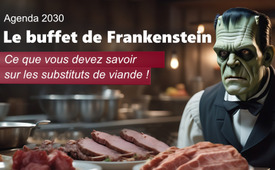 « Le buffet de Frankenstein à l'Agenda 2030 » – Ce que vous devez savoir d'urgence sur les substituts de viande !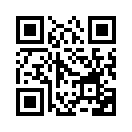 « Est-ce que vraiment aucun animal ne meure pour produire de la viande artificielle ? » « Et le fait de manger des tumeurs, est-ce une alternative saine pour son propre corps et pour l'environnement ? » « Les déchets biologiques toxiques générés par la production artificielle ne sont-ils vraiment pas nocifs ? » « Comment sont produits les aliments qui, selon l'Agenda 2030, doivent éliminer la faim dans le monde et garantir la sécurité alimentaire ? » La réponse à ces questions devrait être connue de TOUT LE MONDE !« Est-ce que vraiment aucun animal ne meure pour produire de la viande artificielle ? » « Et le fait de manger des tumeurs, est-ce une alternative saine pour son propre corps et pour l'environnement ? » « Les déchets biologiques toxiques générés par la production artificielle ne sont-ils vraiment pas nocifs ? » « Comment sont produits les aliments qui, selon l'Agenda 2030, doivent éliminer la faim dans le monde et garantir la sécurité alimentaire ? » Sz03_ questions devrait être connue de TOUT LE MONDE !

Avez-vous remarqué, chers téléspectateurs, lors de vos dernières courses, que presque tous les supermarchés, qu'ils s'appellent Rewe, Aldi, Lidl ou autre, ont désormais des rayons entiers consacrés aux végétaliens ? McDonalds, Burger King et autres proposent également des burgers ou des nuggets plant based, c'est-à-dire « à base de plantes ». Les végétariens et les végétaliens devraient se réjouir de cette évolution : plus de choix, une alimentation plus consciente, cela ne peut être que bon pour l'homme, l'animal et l'environnement – pourrait-on penser. Mais l'Agenda 2030 de l'ONU, de l'OMS et du FEM, poursuivi avec insistance, et l’avancée systématique vers l'application de leurs plans prouvent qu'il n’y a pas de sollicitude ni de prudence derrière tout cela. 

Comme Kla.TV l'a déjà précisé dans l'émission « L’arme alimentaire » www.kla.tv/27996 , l'Agenda 2030 est une énorme tromperie sur la marchandise.

Pour rappel :

L'objectif 2 de l'Agenda 2030 prévoit selon ses dires d‘éliminer la faim, d‘assurer la sécurité alimentaire, d‘améliorer la nutrition et de promouvoir une agriculture durable. 
En commençant par les paysans déjà découragés, on observe cependant que l'agriculture naturelle à petite échelle est détruite, tandis que, dans le même temps, les multinationales contrôlent de plus en plus la production alimentaire mondiale par le biais d'une agriculture industrielle, du génie génétique et de l'agrochimie.

Une des nombreuses annonces sur la manière dont Bill Gates et consorts veulent apaiser la faim dans le monde et garantir la sécurité alimentaire réside dans les aliments synthétiques et l'agriculture verticale, qui est censée n’offrir que des avantages.

En octobre 2023, Uncut-News a publié un article intitulé « Pourquoi les aliments synthétiques sont-ils très dangereux ». Nous en résumons pour vous les principaux points et abordons les questions suivantes :

•  Qu'en est-il du bien-être des animaux lors de la production de viande artificielle ?
•  Les substituts de viande synthétique sont-ils sûrs pour le consommateur ?
•  Que disent les experts sur les éventuelles impuretés présentes dans la viande artificielle ?
•  La production de viande artificielle génère-t-elle des biodéchets toxiques ?
•  Que viennent faire des organismes résistants aux antibiotiques dans la viande artificielle ? 
•  La production de viande synthétique permet-elle réellement d'économiser du CO2 ?
Qu'en est-il du bien-être des animaux lors de la production de viande artificielle ?

La viande cultivée est un exemple d'aliment synthétique. Les partisans de ce substitut de viande insistent sur le fait que ce produit n'est pas de la « viande artificielle », mais de la « vraie viande », à la seule différence qu'il ne nécessite pas l'abattage d'un animal pour sa production.
De nombreuses personnes se tournent vers la viande cultivée en raison du bien-être des animaux et d'une approche consciente de l'alimentation. Malheureusement, ils tombent alors dans le piège d'une énorme tromperie en matière de relations publiques. En effet, l'affirmation selon laquelle aucun animal n'est tué dans le cadre de ce processus est tout simplement fausse. Actuellement, la plupart des viandes de culture ou à base de cellules sont produites à l'aide de sérum fœtal de bovin (FBS), qui est obtenu à partir du sang de veaux à naître. En bref, selon les affirmations de l'article d'Uncut News, les vaches gestantes sont abattues pour prélever le sang du fœtus à naître.

Les substituts de viande synthétique sont-ils sûrs pour le consommateur ?

Pour faire croître les cultures cellulaires, certaines entreprises utilisent par exemple des cellules immortelles, qui sont techniquement précancéreuses, c'est-à-dire qu'elles sont en fait complètement cancéreuses. D'autres entreprises utilisent des cellules souches embryonnaires ou des cellules d'animaux vivants.
Les substituts de viande cultivés sur des cellules cancéreuses pourraient donc être considérés comme des tumeurs, puisque la viande est entièrement composée de cellules cancéreuses. La raison pour laquelle on utilise des cellules immortelles est que les cellules qui se comportent normalement ne peuvent pas se diviser indéfiniment. Ainsi, si on voulait cultiver des milliers de kilos de tissus avec des cellules de viande musculaire normales à partir d'un petit nombre de cellules, cela ne fonctionnerait pas.

Que disent les experts sur les éventuelles impuretés présentes dans la viande artificielle ?

En ce qui concerne la sécurité, on pourrait également argumenter que la viande de bœuf naturelle pourrait être contaminée lors de la transformation, de l'emballage, du transport, du stockage ou pendant le processus de cuisson. Et de même dans le cas de la viande cultivée, chaque ingrédient et chaque étape de transformation présente un potentiel de contamination, et chacun des centaines d'ingrédients pourrait avoir des effets toxiques, seul ou en synergie. Une analyse approfondie des données disponibles, publiée en mai 2023 par l'Organisation des Nations unies pour l'alimentation et l'agriculture (FAO) et un groupe d'experts de l'OMS, a conclu qu'au moins 53 risques potentiels pour la santé sont associés à la viande cultivée en laboratoire. Il s'agit notamment de la possibilité de contamination par des métaux lourds, des Sz08_, des nanoplastiques et des produits chimiques, des additifs allergènes, des composants toxiques et des antibiotiques. Cela vaut également pour les produits de substitution à base de plantes déjà disponibles dans le commerce. À cet égard, il convient de souligner que même les produits déclarés comme « végétaux » ne sont absolument pas sains. Ils sont eux aussi fabriqués à grand renfort de produits chimiques et contiennent entre autres des quantités inquiétantes d'huile minérale.

La production de viande artificielle génère-t-elle des biodéchets toxiques ?

Comme nous l'avons brièvement mentionné précédemment, la production de viande cultivée génère également des biodéchets toxiques. Les biodéchets issus de ces fermentations biologiques synthétiques doivent d'abord être désactivés, puis éliminés en toute sécurité. Ils ne doivent pas finir dans une décharge.
Chers spectateurs, il faut prendre le temps de réfléchir à ce qui suit : La fabrication de produits que nous sommes censés manger génère des déchets dangereux qui ne peuvent pas être éliminés de manière traditionnelle, alors qu’ils seraient totalement inoffensifs pour nous ?

Que viennent faire des organismes résistants aux antibiotiques dans la viande artificielle ? 

La chair obtenue dans la solution nutritive doit être résistante aux antibiotiques, car elle doit survivre aux antibiotiques utilisés pour tuer d'autres organismes indésirables dans la cuve dans laquelle la masse est cultivée. En conséquence, des organismes résistants aux antibiotiques sont également intégrés dans le produit final, et on ne peut que supposer quels types de maladies d'origine alimentaire pourraient être causés par des E. coli génétiquement modifiés et résistants aux antibiotiques. Voici une citation tirée de l'émission « L’arme alimentaire » [www.kla.tv/27996] :

 « (…) Parallèlement, Gates investit beaucoup d'argent dans la recherche et la modification du microbiome, un écosystème complexe composé de bactéries, de champignons, d’archéobactéries et de virus qui, sous le terme général de « flore intestinale », contrôle de manière déterminante les processus digestifs et exerce une grande influence sur le développement mental et physique d'un enfant, en particulier au cours de sa première année de vie. »

La production de viande synthétique permet-elle réellement d'économiser du CO2 ?

On prétend également que la viande cultivée et les autres aliments synthétiques sont plus respectueux de l'environnement. Cela aussi est incorrect : non seulement la production génère des déchets spéciaux, mais en plus, l'industrie de la viande de laboratoire produit 4 à 25 fois plus de CO2 que l'élevage traditionnel. Cette information est destinée à ceux qui croient encore à l'arnaque du CO2. Car tout cet agenda concernant la sécurité alimentaire, etc. repose sur un mensonge concernant le CO2, qui justifie la prétendue nécessité de réduire l'agriculture naturelle. Dans d'autres émissions, Kla.TV a abordé la question des vaches tueuses de climat [« Les vaches, tueuses de climat ? » ainsi que celle du Green Deal [« Destruction ciblée de l'agriculture ».

Comme nous venons de le voir, avec l'Agenda 2030, il est difficile pour les agriculteurs de bien nous nourrir, nous, la population qui dépend d'eux, et encore moins de maintenir leur existence.
Comme vous l'avez vu, les aliments synthétiques et transformés ne sont pas promus dans un réel souci de durabilité. Non, la biologie synthétique est recherchée pour mettre en place un énorme mécanisme de contrôle. Ceux qui détiendront toute la production alimentaire synthétique domineront littéralement le monde.
Voici une citation de Henry Kissinger à ce sujet :

« Celui qui contrôle l'approvisionnement alimentaire contrôle les gens ; celui qui contrôle l'énergie peut contrôler des continents entiers ; celui qui contrôle l'argent peut contrôler le monde. »

C'est également Kissinger qui, en 1974, a rédigé un document stratégique secret pour le « Conseil de sécurité nationale » dans lequel il déclarait, en d'autres termes, que la nourriture était un « instrument de puissance nationale ».

En bref, les mondialistes possèdent et contrôlent déjà la majeure partie des produits agricoles naturels cultivés dans le monde aujourd'hui. En remplaçant les véritables aliments d'origine animale par des alternatives protéinées brevetées et produites en laboratoire, on se dirige vers un pouvoir sans précédent sur la population mondiale. On sait également que la consommation d'aliments ultra-transformés contribue aux maladies, et le bénéficiaire est bien entendu Big Pharma. Pendant de nombreuses décennies, l'industrie alimentaire a encouragé les maladies chroniques, qui sont ensuite traitées par des médicaments plutôt que par une meilleure alimentation. 
Notre nourriture originelle est pourtant une création parfaite et, sous sa forme naturelle, elle est adaptée à 100 % aux besoins de tous les êtres vivants. Et si Bill et consorts y touchent, ils nous créent « un buffet diabolique de Frankenstein avec un arrière-goût écœurant ». Toutefois, à Kla.TV, nous serions volontiers prêts à suivre les mondialistes, Big Pharma et les profiteurs de l'Agenda 2030 sur une période d’expérimentation plus longue, afin qu'ils puissent nous prouver dans leur propre chair quels sont les avantages de leurs produits. 

Merci de diffuser cette émission et de rester avec nous pour que les projets de l'Agenda 2030 pour les peuples du monde puissent être mis à jour et ainsi déjoués. Ensemble, brisons le mur de la complexité et de l'ignorance.de abu./tt.Sources:Pourquoi les aliments synthétiques sont très dangereux / Citation de New Scientist Albert-László Barabási
https://uncutnews.ch/warum-synthetische-lebensmittel-sehr-gefaehrlich-sind/
Pollution par les huiles minérales et additifs chimiques dans les produits végétariens/végétaliens
https://www.agrarheute.com/land-leben/oeko-test-veggie-wuerste-mineraloelen-belastet-585760

https://www.chip.de/news/Wurst-Alternative-im-Test-Fast-alle-Produkte-muessen-Kritik-einstecken_184187264.html

Les investissements de Gates dans les substituts de viande et les aliments synthétiques
https://odysee.com/@investmentdenker:c/Teil12:4
Document stratégique de Henry Kissinger de 1974
https://pdf.usaid.gov/pdf_docs/pcaab500.pdf
Objectifs de l'Agenda 2030
www.kla.tv/19023

L'arme alimentaire
https://www.kla.tv/27996

Contrôle des aliments / Vertical Farming / Citation de Kissinger / Contrôle des semences
https://www.kla.tv/23292

Découverte du mensonge sur le climat 
https://www.kla.tv/27736

Décimation de l'élevage bovin
https://www.kla.tv/25420

Destruction ciblée de l'agriculture / Green Deal 
https://www.kla.tv/22252
Interview avec Heiko Schöning :Covid 2.0 : nouvelle attaque terroriste avec des bactéries !? 
https://www.kla.tv/27963Cela pourrait aussi vous intéresser:#Agriculture - www.kla.tv/Agriculture

#ONU - Arrière-plans et faits sur l'ONU - www.kla.tv/ONU

#Alimentation - www.kla.tv/Alimentation

#OMS - www.kla.tv/OMS

#FEM - Forum économique mondial - www.kla.tv/FEM

#SanteMedecine - Santé et médecine - www.kla.tv/SanteMedecine

#Agenda2030-fr - Agenda 2030 - www.kla.tv/Agenda2030-fr

#ManifestationsAgriculteurs - Manifestations des agriculteurs - www.kla.tv/ManifestationsAgriculteursKla.TV – Des nouvelles alternatives... libres – indépendantes – non censurées...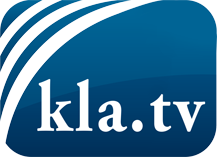 ce que les médias ne devraient pas dissimuler...peu entendu, du peuple pour le peuple...des informations régulières sur www.kla.tv/frÇa vaut la peine de rester avec nous! Vous pouvez vous abonner gratuitement à notre newsletter: www.kla.tv/abo-frAvis de sécurité:Les contre voix sont malheureusement de plus en plus censurées et réprimées. Tant que nous ne nous orientons pas en fonction des intérêts et des idéologies de la système presse, nous devons toujours nous attendre à ce que des prétextes soient recherchés pour bloquer ou supprimer Kla.TV.Alors mettez-vous dès aujourd’hui en réseau en dehors d’internet!
Cliquez ici: www.kla.tv/vernetzung&lang=frLicence:    Licence Creative Commons avec attribution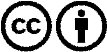 Il est permis de diffuser et d’utiliser notre matériel avec l’attribution! Toutefois, le matériel ne peut pas être utilisé hors contexte.
Cependant pour les institutions financées avec la redevance audio-visuelle, ceci n’est autorisé qu’avec notre accord. Des infractions peuvent entraîner des poursuites.